Решение  29.12.2021 г.                                                                                                      № 291 -VIОб утверждении Перечня индикаторов рисканарушения обязательных требований при осуществлениимуниципального лесного контроля в отношении лесных участков, находящихся в муниципальной собственностимуниципального образования «Северо-Байкальский район»В соответствии с пунктом 29 части 1 статьи 15  Федерального закона от 06.10.2003 № 131-ФЗ «Об общих принципах организации местного самоуправления в Российской Федерации», пунктом 3 части 10 статьи 23 Федерального закона от 31.07.2020 № 248-ФЗ «О государственном контроле (надзоре) и муниципальном контроле в Российской Федерации», руководствуясь Уставом муниципального образования «Северо-Байкальский район», Совет депутатов муниципального образования «Северо-Байкальский район» VI созыва  решил:1. Утвердить Перечень индикаторов риска нарушения обязательных требований при осуществлении муниципального лесного контроля в отношении лесных участков, находящихся в муниципальной собственности муниципального образования «Северо-Байкальский район», согласно приложению к настоящему решению.2. Настоящее решение вступает в силу после официального опубликования в средствах массовой информации.Председатель Совета депутатов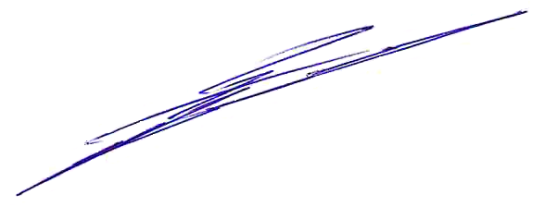 муниципального образования «Северо-Байкальский район»                                                            Н.Н. МалаховаГлава муниципального образования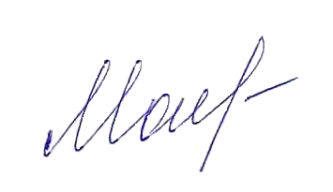 «Северо-Байкальский район»                                                               И.В. Пухарев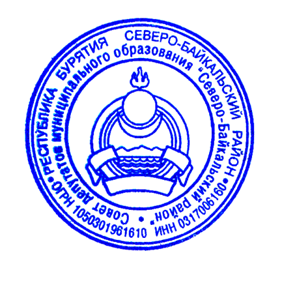 ______________________________________Проект представлен отделом по муниципальному контролюАдминистрации МО «Северо-Байкальский район»8(30130) 47-619Приложение к решению Совета депутатовмуниципального образования «Северо-Байкальский район»от 29.12.2021 № 291-VIПеречень индикаторов риска нарушения обязательных требований при осуществлении муниципального лесного контроля в отношении лесных участков, находящихся в муниципальной собственности муниципального образования «Северо-Байкальский район» При осуществлении муниципального лесного контроля в отношении лесных участков, находящихся в муниципальной собственности муниципального образования «Северо-Байкальский район» устанавливаются следующие индикаторы риска нарушения обязательных требований:1) нарушение поверхностного и внутрипочвенного стока вод, затопление и заболачивание лесных участков вдоль дорог при использовании лесов для строительства, реконструкции и эксплуатации автомобильных дорог;2) несоблюдение правил пожарной и санитарной безопасности в лесах;3) использование лесов для разведки и добычи полезных ископаемых;4) использование токсичных химических препаратов;5) осуществление видов деятельности в сфере охотничьего хозяйства;6) проведение мероприятий по строительству, реконструкции, эксплуатации линейных объектов, а также водохранилищ, иных искусственных водных объектов и (или) гидротехнических сооружений без оформления сервитута и проекта освоения лесов;7)  размещение лесоперерабатывающей инфраструктуры;8) использование лесных участков, на которых встречаются виды растений, занесенные в Красную книгу Российской Федерации или Красную Книгу Ставропольского края;9) повреждение лесных насаждений, растительного покрова и почв лесных участков;10) захламление лесных участков строительным и бытовым мусором, отходами древесины, иными видами отходов;11) возведение объектов или выполнение мероприятий, не предусмотренных проектом освоения лесного участка;12) невыполнение обязательных требований лесного законодательства к оформлению документов (сервитут, проект освоения лесов), являющихся основанием для использования лесных участков.